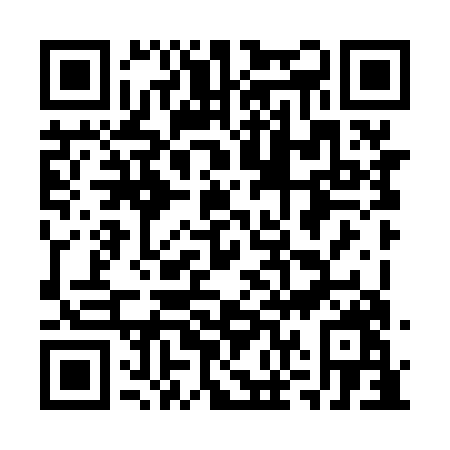 Prayer times for Village-Saint-Augustin, New Brunswick, CanadaMon 1 Jul 2024 - Wed 31 Jul 2024High Latitude Method: Angle Based RulePrayer Calculation Method: Islamic Society of North AmericaAsar Calculation Method: HanafiPrayer times provided by https://www.salahtimes.comDateDayFajrSunriseDhuhrAsrMaghribIsha1Mon3:295:321:256:499:1711:192Tue3:305:331:256:499:1611:193Wed3:325:341:256:499:1611:184Thu3:335:341:256:499:1611:175Fri3:345:351:256:499:1511:166Sat3:355:361:256:499:1511:157Sun3:365:371:266:499:1411:148Mon3:385:371:266:499:1411:139Tue3:395:381:266:489:1311:1210Wed3:405:391:266:489:1311:1111Thu3:425:401:266:489:1211:1012Fri3:435:411:266:489:1111:0813Sat3:455:421:266:479:1111:0714Sun3:475:431:276:479:1011:0615Mon3:485:441:276:479:0911:0416Tue3:505:451:276:469:0811:0317Wed3:525:461:276:469:0811:0118Thu3:535:471:276:459:0711:0019Fri3:555:481:276:459:0610:5820Sat3:575:491:276:449:0510:5621Sun3:585:501:276:449:0410:5522Mon4:005:511:276:439:0310:5323Tue4:025:521:276:439:0210:5124Wed4:045:531:276:429:0110:4925Thu4:065:541:276:418:5910:4826Fri4:075:551:276:418:5810:4627Sat4:095:571:276:408:5710:4428Sun4:115:581:276:398:5610:4229Mon4:135:591:276:388:5510:4030Tue4:156:001:276:388:5310:3831Wed4:176:011:276:378:5210:36